Explicaciones de questiones importantesSr(a). 		Fecha  	A continuación se explica sobre el inmueble que se detalla en la parte inferior, de conformidad con el artículo 35 del “Reglamento de Transacciones de Inmuebles” (en adelante la “ley”). Por favor asegúrese de comprender claramente bien el contenido de estos detalles importantes.Nombre de la empresa o marca comercial. Nombre del representanteOficina principal Número de la licencia Fecha de emisiónSello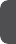 Datos registrados en el Libro de RegistrosResumen de las restricciones determinadas por la leyEstado de mantenimiento de las instalaciones de gas, electricidad, agua potable y desagüeConfiguración y estructura culminada la obra (en caso de no haberse culminado la obra)Resumen de los resultados del estudio sobre el estado del inmueble (datos de edificio existente)Estado de mantenimiento del las instalaciones del inmueble (datos de obra acabada)Inclusión o no de la edificación en zona de desastresInclusión o no de la edificación en zona de peligro de desprendimiento de tierraInclusión o no de la edificación en la zona con riesgo de tsunamiResultados del estudio sobre la presencia de amianto.Detalles del estudio sismológicoPagos y devoluciones aparte del alquilerAnulación de contrato	Plan de indemnización por daños y sanción (multa) por incumplimiento de contratoAdministración de los ingresos por pagos y depósitos de dineroPeríodo de Duración, Renovación del contratoRestricciones sobre la aplicación y el uso del inmuebleLiquidación de cuentas del depósitoEmpresa encargada del mantenimientoExplicación con respecto al depositario de la garantía (art. 35.2 de la ley)En caso de no ser miembro de la Asociación de Garantía de Agentes InmobiliariosEn caso de ser miembro de la Asociación de Garantía de Agentes InmobiliariasObservaciones① Con respecto al punto I.1Mencionar en「Facultad del derecho de propiedad」; contrato especial de recuperación, registrosprovisionales, registros de advertencia, registro de embargo; artículos con relación y ya mencionado con los derechos de propiedad del propietario.② Con respecto al punto I.2Mencionar el nombre del Decreto「Nombre de la ley」y el resumen de los fundamentos legales de las restricciones en「Resumen de restricciones」.③ Con respecto al punto I.3En el espacio「Notas」; en caso de solicitar pagos por las instalaciones, especificar la cantidad (monto).④ Con respecto al punto I. 6.La lista ha sido realizada en base a inmuebles destinados a vivienda. En caso de inmuebles comerciales especificar las instalaciones necesarias según el tipo de negocio (Ejemplo: sistema de aire acondicionado, elevadores).⑤ Con respecto al punto II. 5.Determinar claramente lo siguiente:　「Alquiler común」,「Alquiler por período limitado」,「Alquiler por período ilimitado」⑥ En caso de faltar espacio adjuntar en otra hoja especificando claramente el artículo al que corresponde.Resumen de los resultados del estudio sobre el estado del inmueble (para explicaciones de cuestiones importantes)[Vivienda de madera o de armazón de hierro]Resumen de los resultados del estudio sobre el estado del inmueble (para explicaciones de cuestiones importantes)[Vivienda de hormigón armado]Datos del agente de transacciones inmobiliariasNombreSelloDatos del agente de transacciones inmobiliariasNumero de registro（　　　　）Datos del agente de transacciones inmobiliariasOficinaTel: 　　　（　　　　）Información del inmuebleNombreInformación del inmuebleDirecciónInformación del inmuebleNº. de departamentoInformación del inmuebleSuperficie construida㎡ (Superficie registrada	㎡)Información del inmuebleTipo de construcciónNombre y dirección del arrendadorNombre y dirección del arrendadorDatos respecto a otras facultades (Inquilino)Datos respecto al derecho de propiedad（propietario）Datos respecto a la facultad del derecho de propiedadDatos respecto a otras facultades (Inquilino)Titular	Nombre DomicilioNombre de la LeyResumen de las restriccionesResumen de las restriccionesInstalaciones disponibles para uso inmediatoInstalaciones disponibles para uso inmediatoPlan de mantenimientoNotasAgua potableEstatal Privado PozoAño	Mes	Día Estatal Privado PozoElectricidadAño	Mes	DíaGasGas urbano PropanoAño	Mes	Día	Gas urbano PropanoDesagüeAño	Mes	DíaConfiguración estructuraEstructura principal-estructura y acabado de interiores y exterioresEstructura de las instalacionesRealización o no del estudio sobre el estado del inmuebleSíNoResumen de los resultados del estudio sobre el estado del inmuebleInstalacionesSí / NoModeloNotasCocinaRetreteCuarto para bañarseInstalaciones de agua calienteCocina a gasInstalaciones de aire acondicionadoExistencia de estudio sobre presencia de amiantoSíNoDetalles del estudioExistencia de estudio sismológicoSíNoDetalles del estudioCantidad (monto)Objetivo1234Instalación de recursos para la administraciónSí　　　　・	NoOrganismo asignado para la administraciónPeríodo de duración del contratoInicio	/	/Vencimiento	/	/Período: 	 Año(s)	Mes(es)Alquiler comúnPeríodo de duración del contratoInicio	/	/Vencimiento	/	/Período: 	 Año(s)	Mes(es)Alquiler por período limitadoPeríodo de duración del contratoInicio	/	/Vencimiento	/	/Período: 	 Año(s)	Mes(es)Alquiler por período ilimitadoRenovación de contratoRestricciones sobrela aplicaciónEstatus sobre restricciones de la propiedad privada que le corresponde en caso de propiedad divididaOtrosRestricciones sobre el usoNombre (marca comercial o nombre)(Anotar el número de registro de la empresa emitido por el punto 2, inciso 1 del Art.46 de la Ley de Fomento para Mantenimiento Adecuado de Condominios o el número de registro de la empresa emitido  por el punto  2, inciso 1 del Art. 5 del Reglamento de Registro para la Empresa de Mantenimiento de Viviendas de Alquiler)Dirección (oficina principal)Asociación de Garantía de Agentes InmobiliariasNombreAsociación de Garantía de Agentes InmobiliariasDirecciónAsociación de Garantía de Agentes InmobiliariasUbicación de la oficinaNombre y dirección de la entidad para el depósito de la garantíaNombre y dirección de la entidad para el depósito de la garantíaFecha de elaboraciónFecha de elaboraciónFecha de elaboraciónDatos del inmuebleNombre del inmuebleNombre del inmuebleVivienda del Sr./Sra.Vivienda del Sr./Sra.Vivienda del Sr./Sra.Vivienda del Sr./Sra.Vivienda del Sr./Sra.Vivienda del Sr./Sra.Vivienda del Sr./Sra.Vivienda del Sr./Sra.Datos del inmuebleDomicilioDomicilioPor indicación de viviendaPor nombre y número de terrenoPor indicación de viviendaPor nombre y número de terrenoPor indicación de viviendaPor nombre y número de terrenoPor indicación de viviendaPor nombre y número de terrenoPor indicación de viviendaPor nombre y número de terrenoPor indicación de viviendaPor nombre y número de terrenoPor indicación de viviendaPor nombre y número de terrenoPor indicación de viviendaPor nombre y número de terrenoDatos del inmueble(En caso de apartamento)(En caso de apartamento)Nombre de condominiosNúmero de habitaciónNúmero de habitación#Datos del inmuebleTipo de construcciónTipo de construcción□ De madera	□ De  armazón de hierro	□ Otro (estructura mixta, etc.)□ De madera	□ De  armazón de hierro	□ Otro (estructura mixta, etc.)□ De madera	□ De  armazón de hierro	□ Otro (estructura mixta, etc.)□ De madera	□ De  armazón de hierro	□ Otro (estructura mixta, etc.)□ De madera	□ De  armazón de hierro	□ Otro (estructura mixta, etc.)□ De madera	□ De  armazón de hierro	□ Otro (estructura mixta, etc.)□ De madera	□ De  armazón de hierro	□ Otro (estructura mixta, etc.)□ De madera	□ De  armazón de hierro	□ Otro (estructura mixta, etc.)Datos del inmuebleNúmero de pisosNúmero de pisosEdificio deplantas sobre tierray	más de subsueloEdificio deplantas sobre tierray	más de subsueloSuperficie totalSuperficie totalSuperficie totalSuperficie total㎡㎡Estudio sobre el estado del inmuebleFecha de la encuestaFecha de la encuestaEstudio sobre el estado del inmuebleClasificación del estudioClasificación del estudioVivienda unifamiliarApartamento,  etc.（□ Tipo Vivienda	□ Tipo Edificio）Vivienda unifamiliarApartamento,  etc.（□ Tipo Vivienda	□ Tipo Edificio）Vivienda unifamiliarApartamento,  etc.（□ Tipo Vivienda	□ Tipo Edificio）Vivienda unifamiliarApartamento,  etc.（□ Tipo Vivienda	□ Tipo Edificio）Vivienda unifamiliarApartamento,  etc.（□ Tipo Vivienda	□ Tipo Edificio）Vivienda unifamiliarApartamento,  etc.（□ Tipo Vivienda	□ Tipo Edificio）Vivienda unifamiliarApartamento,  etc.（□ Tipo Vivienda	□ Tipo Edificio）Vivienda unifamiliarApartamento,  etc.（□ Tipo Vivienda	□ Tipo Edificio）Estudio sobre el estado del inmuebleExistencia o no de deterioro, etc.Existencia o no de deterioro, etc.Existe o  no  algún deterioro, etc. según normas del estudio:	□ Sí	□ No(Favor de llenar el apartado siguiente “Existencia o no de deterioro, etc. de cada instalación”.)Existe o  no  algún deterioro, etc. según normas del estudio:	□ Sí	□ No(Favor de llenar el apartado siguiente “Existencia o no de deterioro, etc. de cada instalación”.)Existe o  no  algún deterioro, etc. según normas del estudio:	□ Sí	□ No(Favor de llenar el apartado siguiente “Existencia o no de deterioro, etc. de cada instalación”.)Existe o  no  algún deterioro, etc. según normas del estudio:	□ Sí	□ No(Favor de llenar el apartado siguiente “Existencia o no de deterioro, etc. de cada instalación”.)Existe o  no  algún deterioro, etc. según normas del estudio:	□ Sí	□ No(Favor de llenar el apartado siguiente “Existencia o no de deterioro, etc. de cada instalación”.)Existe o  no  algún deterioro, etc. según normas del estudio:	□ Sí	□ No(Favor de llenar el apartado siguiente “Existencia o no de deterioro, etc. de cada instalación”.)Existe o  no  algún deterioro, etc. según normas del estudio:	□ Sí	□ No(Favor de llenar el apartado siguiente “Existencia o no de deterioro, etc. de cada instalación”.)Existe o  no  algún deterioro, etc. según normas del estudio:	□ Sí	□ No(Favor de llenar el apartado siguiente “Existencia o no de deterioro, etc. de cada instalación”.)Estudio sobre el estado del inmueble<Elementos de estudio relacionado con la parte principal para la resistencia estructural><Elementos de estudio relacionado con la parte principal para la resistencia estructural><Elementos de estudio relacionado con la parte principal para la resistencia estructural><Elementos de estudio relacionado con la parte principal para la resistencia estructural>< Elementos de estudio relacionado con la parte principal para prevenir infiltración del agua de lluvia>< Elementos de estudio relacionado con la parte principal para prevenir infiltración del agua de lluvia>< Elementos de estudio relacionado con la parte principal para prevenir infiltración del agua de lluvia>< Elementos de estudio relacionado con la parte principal para prevenir infiltración del agua de lluvia>Estudio sobre el estado del inmuebleExistencia o no deDeterioro, etc.Hay        No	Sinhay examinarCimiento	□   □   □Base y construcción de suelo	□   □   □Suelo	□   □   □Pilares y vigas	□   □   □Pared exterior y alero	□   □   □Balcón	□   □   □Pared interior	□   □   □Techo	□   □   □Marco de techo	□   □   □Otro（Daño por hormigas）	□   □   □（Descomposición y corrosión）	□   □   □（Estudio de disposición barra）	□   □   □（Resistencia de hormigón a compresión）        □   □  □Deterioro, etc.Hay        No	Sinhay examinarCimiento	□   □   □Base y construcción de suelo	□   □   □Suelo	□   □   □Pilares y vigas	□   □   □Pared exterior y alero	□   □   □Balcón	□   □   □Pared interior	□   □   □Techo	□   □   □Marco de techo	□   □   □Otro（Daño por hormigas）	□   □   □（Descomposición y corrosión）	□   □   □（Estudio de disposición barra）	□   □   □（Resistencia de hormigón a compresión）        □   □  □Deterioro, etc.Hay        No	Sinhay examinarCimiento	□   □   □Base y construcción de suelo	□   □   □Suelo	□   □   □Pilares y vigas	□   □   □Pared exterior y alero	□   □   □Balcón	□   □   □Pared interior	□   □   □Techo	□   □   □Marco de techo	□   □   □Otro（Daño por hormigas）	□   □   □（Descomposición y corrosión）	□   □   □（Estudio de disposición barra）	□   □   □（Resistencia de hormigón a compresión）        □   □  □Deterioro, etc.Hay        No	Sinhay examinarCimiento	□   □   □Base y construcción de suelo	□   □   □Suelo	□   □   □Pilares y vigas	□   □   □Pared exterior y alero	□   □   □Balcón	□   □   □Pared interior	□   □   □Techo	□   □   □Marco de techo	□   □   □Otro（Daño por hormigas）	□   □   □（Descomposición y corrosión）	□   □   □（Estudio de disposición barra）	□   □   □（Resistencia de hormigón a compresión）        □   □  □Deterioro, etc.Hay        No	Sinhay examinarPared exterior               □     □     □Alero	□     □     □Balcón	□     □     □Pared interior	□     □     □Techo	□     □     □ Marco de techo         □     □     □Tejado	□     □     □Deterioro, etc.Hay        No	Sinhay examinarPared exterior               □     □     □Alero	□     □     □Balcón	□     □     □Pared interior	□     □     □Techo	□     □     □ Marco de techo         □     □     □Tejado	□     □     □Deterioro, etc.Hay        No	Sinhay examinarPared exterior               □     □     □Alero	□     □     □Balcón	□     □     □Pared interior	□     □     □Techo	□     □     □ Marco de techo         □     □     □Tejado	□     □     □Deterioro, etc.Hay        No	Sinhay examinarPared exterior               □     □     □Alero	□     □     □Balcón	□     □     □Pared interior	□     □     □Techo	□     □     □ Marco de techo         □     □     □Tejado	□     □     □Estudio sobre el estado del inmuebledeterioro, etc. deDeterioro, etc.Hay        No	Sinhay examinarCimiento	□   □   □Base y construcción de suelo	□   □   □Suelo	□   □   □Pilares y vigas	□   □   □Pared exterior y alero	□   □   □Balcón	□   □   □Pared interior	□   □   □Techo	□   □   □Marco de techo	□   □   □Otro（Daño por hormigas）	□   □   □（Descomposición y corrosión）	□   □   □（Estudio de disposición barra）	□   □   □（Resistencia de hormigón a compresión）        □   □  □Deterioro, etc.Hay        No	Sinhay examinarCimiento	□   □   □Base y construcción de suelo	□   □   □Suelo	□   □   □Pilares y vigas	□   □   □Pared exterior y alero	□   □   □Balcón	□   □   □Pared interior	□   □   □Techo	□   □   □Marco de techo	□   □   □Otro（Daño por hormigas）	□   □   □（Descomposición y corrosión）	□   □   □（Estudio de disposición barra）	□   □   □（Resistencia de hormigón a compresión）        □   □  □Deterioro, etc.Hay        No	Sinhay examinarCimiento	□   □   □Base y construcción de suelo	□   □   □Suelo	□   □   □Pilares y vigas	□   □   □Pared exterior y alero	□   □   □Balcón	□   □   □Pared interior	□   □   □Techo	□   □   □Marco de techo	□   □   □Otro（Daño por hormigas）	□   □   □（Descomposición y corrosión）	□   □   □（Estudio de disposición barra）	□   □   □（Resistencia de hormigón a compresión）        □   □  □Deterioro, etc.Hay        No	Sinhay examinarCimiento	□   □   □Base y construcción de suelo	□   □   □Suelo	□   □   □Pilares y vigas	□   □   □Pared exterior y alero	□   □   □Balcón	□   □   □Pared interior	□   □   □Techo	□   □   □Marco de techo	□   □   □Otro（Daño por hormigas）	□   □   □（Descomposición y corrosión）	□   □   □（Estudio de disposición barra）	□   □   □（Resistencia de hormigón a compresión）        □   □  □Deterioro, etc.Hay        No	Sinhay examinarPared exterior               □     □     □Alero	□     □     □Balcón	□     □     □Pared interior	□     □     □Techo	□     □     □ Marco de techo         □     □     □Tejado	□     □     □Deterioro, etc.Hay        No	Sinhay examinarPared exterior               □     □     □Alero	□     □     □Balcón	□     □     □Pared interior	□     □     □Techo	□     □     □ Marco de techo         □     □     □Tejado	□     □     □Deterioro, etc.Hay        No	Sinhay examinarPared exterior               □     □     □Alero	□     □     □Balcón	□     □     □Pared interior	□     □     □Techo	□     □     □ Marco de techo         □     □     □Tejado	□     □     □Deterioro, etc.Hay        No	Sinhay examinarPared exterior               □     □     □Alero	□     □     □Balcón	□     □     □Pared interior	□     □     □Techo	□     □     □ Marco de techo         □     □     □Tejado	□     □     □Estudio sobre el estado del inmueblecada instalaciónDeterioro, etc.Hay        No	Sinhay examinarCimiento	□   □   □Base y construcción de suelo	□   □   □Suelo	□   □   □Pilares y vigas	□   □   □Pared exterior y alero	□   □   □Balcón	□   □   □Pared interior	□   □   □Techo	□   □   □Marco de techo	□   □   □Otro（Daño por hormigas）	□   □   □（Descomposición y corrosión）	□   □   □（Estudio de disposición barra）	□   □   □（Resistencia de hormigón a compresión）        □   □  □Deterioro, etc.Hay        No	Sinhay examinarCimiento	□   □   □Base y construcción de suelo	□   □   □Suelo	□   □   □Pilares y vigas	□   □   □Pared exterior y alero	□   □   □Balcón	□   □   □Pared interior	□   □   □Techo	□   □   □Marco de techo	□   □   □Otro（Daño por hormigas）	□   □   □（Descomposición y corrosión）	□   □   □（Estudio de disposición barra）	□   □   □（Resistencia de hormigón a compresión）        □   □  □Deterioro, etc.Hay        No	Sinhay examinarCimiento	□   □   □Base y construcción de suelo	□   □   □Suelo	□   □   □Pilares y vigas	□   □   □Pared exterior y alero	□   □   □Balcón	□   □   □Pared interior	□   □   □Techo	□   □   □Marco de techo	□   □   □Otro（Daño por hormigas）	□   □   □（Descomposición y corrosión）	□   □   □（Estudio de disposición barra）	□   □   □（Resistencia de hormigón a compresión）        □   □  □Deterioro, etc.Hay        No	Sinhay examinarCimiento	□   □   □Base y construcción de suelo	□   □   □Suelo	□   □   □Pilares y vigas	□   □   □Pared exterior y alero	□   □   □Balcón	□   □   □Pared interior	□   □   □Techo	□   □   □Marco de techo	□   □   □Otro（Daño por hormigas）	□   □   □（Descomposición y corrosión）	□   □   □（Estudio de disposición barra）	□   □   □（Resistencia de hormigón a compresión）        □   □  □Deterioro, etc.Hay        No	Sinhay examinarPared exterior               □     □     □Alero	□     □     □Balcón	□     □     □Pared interior	□     □     □Techo	□     □     □ Marco de techo         □     □     □Tejado	□     □     □Deterioro, etc.Hay        No	Sinhay examinarPared exterior               □     □     □Alero	□     □     □Balcón	□     □     □Pared interior	□     □     □Techo	□     □     □ Marco de techo         □     □     □Tejado	□     □     □Deterioro, etc.Hay        No	Sinhay examinarPared exterior               □     □     □Alero	□     □     □Balcón	□     □     □Pared interior	□     □     □Techo	□     □     □ Marco de techo         □     □     □Tejado	□     □     □Deterioro, etc.Hay        No	Sinhay examinarPared exterior               □     □     □Alero	□     □     □Balcón	□     □     □Pared interior	□     □     □Techo	□     □     □ Marco de techo         □     □     □Tejado	□     □     □Estudio sobre el estado del inmueble*Si hay elementosDeterioro, etc.Hay        No	Sinhay examinarCimiento	□   □   □Base y construcción de suelo	□   □   □Suelo	□   □   □Pilares y vigas	□   □   □Pared exterior y alero	□   □   □Balcón	□   □   □Pared interior	□   □   □Techo	□   □   □Marco de techo	□   □   □Otro（Daño por hormigas）	□   □   □（Descomposición y corrosión）	□   □   □（Estudio de disposición barra）	□   □   □（Resistencia de hormigón a compresión）        □   □  □Deterioro, etc.Hay        No	Sinhay examinarCimiento	□   □   □Base y construcción de suelo	□   □   □Suelo	□   □   □Pilares y vigas	□   □   □Pared exterior y alero	□   □   □Balcón	□   □   □Pared interior	□   □   □Techo	□   □   □Marco de techo	□   □   □Otro（Daño por hormigas）	□   □   □（Descomposición y corrosión）	□   □   □（Estudio de disposición barra）	□   □   □（Resistencia de hormigón a compresión）        □   □  □Deterioro, etc.Hay        No	Sinhay examinarCimiento	□   □   □Base y construcción de suelo	□   □   □Suelo	□   □   □Pilares y vigas	□   □   □Pared exterior y alero	□   □   □Balcón	□   □   □Pared interior	□   □   □Techo	□   □   □Marco de techo	□   □   □Otro（Daño por hormigas）	□   □   □（Descomposición y corrosión）	□   □   □（Estudio de disposición barra）	□   □   □（Resistencia de hormigón a compresión）        □   □  □Deterioro, etc.Hay        No	Sinhay examinarCimiento	□   □   □Base y construcción de suelo	□   □   □Suelo	□   □   □Pilares y vigas	□   □   □Pared exterior y alero	□   □   □Balcón	□   □   □Pared interior	□   □   □Techo	□   □   □Marco de techo	□   □   □Otro（Daño por hormigas）	□   □   □（Descomposición y corrosión）	□   □   □（Estudio de disposición barra）	□   □   □（Resistencia de hormigón a compresión）        □   □  □Deterioro, etc.Hay        No	Sinhay examinarPared exterior               □     □     □Alero	□     □     □Balcón	□     □     □Pared interior	□     □     □Techo	□     □     □ Marco de techo         □     □     □Tejado	□     □     □Deterioro, etc.Hay        No	Sinhay examinarPared exterior               □     □     □Alero	□     □     □Balcón	□     □     □Pared interior	□     □     □Techo	□     □     □ Marco de techo         □     □     □Tejado	□     □     □Deterioro, etc.Hay        No	Sinhay examinarPared exterior               □     □     □Alero	□     □     □Balcón	□     □     □Pared interior	□     □     □Techo	□     □     □ Marco de techo         □     □     □Tejado	□     □     □Deterioro, etc.Hay        No	Sinhay examinarPared exterior               □     □     □Alero	□     □     □Balcón	□     □     □Pared interior	□     □     □Techo	□     □     □ Marco de techo         □     □     □Tejado	□     □     □Estudio sobre el estado del inmuebleno existentes enDeterioro, etc.Hay        No	Sinhay examinarCimiento	□   □   □Base y construcción de suelo	□   □   □Suelo	□   □   □Pilares y vigas	□   □   □Pared exterior y alero	□   □   □Balcón	□   □   □Pared interior	□   □   □Techo	□   □   □Marco de techo	□   □   □Otro（Daño por hormigas）	□   □   □（Descomposición y corrosión）	□   □   □（Estudio de disposición barra）	□   □   □（Resistencia de hormigón a compresión）        □   □  □Deterioro, etc.Hay        No	Sinhay examinarCimiento	□   □   □Base y construcción de suelo	□   □   □Suelo	□   □   □Pilares y vigas	□   □   □Pared exterior y alero	□   □   □Balcón	□   □   □Pared interior	□   □   □Techo	□   □   □Marco de techo	□   □   □Otro（Daño por hormigas）	□   □   □（Descomposición y corrosión）	□   □   □（Estudio de disposición barra）	□   □   □（Resistencia de hormigón a compresión）        □   □  □Deterioro, etc.Hay        No	Sinhay examinarCimiento	□   □   □Base y construcción de suelo	□   □   □Suelo	□   □   □Pilares y vigas	□   □   □Pared exterior y alero	□   □   □Balcón	□   □   □Pared interior	□   □   □Techo	□   □   □Marco de techo	□   □   □Otro（Daño por hormigas）	□   □   □（Descomposición y corrosión）	□   □   □（Estudio de disposición barra）	□   □   □（Resistencia de hormigón a compresión）        □   □  □Deterioro, etc.Hay        No	Sinhay examinarCimiento	□   □   □Base y construcción de suelo	□   □   □Suelo	□   □   □Pilares y vigas	□   □   □Pared exterior y alero	□   □   □Balcón	□   □   □Pared interior	□   □   □Techo	□   □   □Marco de techo	□   □   □Otro（Daño por hormigas）	□   □   □（Descomposición y corrosión）	□   □   □（Estudio de disposición barra）	□   □   □（Resistencia de hormigón a compresión）        □   □  □Deterioro, etc.Hay        No	Sinhay examinarPared exterior               □     □     □Alero	□     □     □Balcón	□     □     □Pared interior	□     □     □Techo	□     □     □ Marco de techo         □     □     □Tejado	□     □     □Deterioro, etc.Hay        No	Sinhay examinarPared exterior               □     □     □Alero	□     □     □Balcón	□     □     □Pared interior	□     □     □Techo	□     □     □ Marco de techo         □     □     □Tejado	□     □     □Deterioro, etc.Hay        No	Sinhay examinarPared exterior               □     □     □Alero	□     □     □Balcón	□     □     □Pared interior	□     □     □Techo	□     □     □ Marco de techo         □     □     □Tejado	□     □     □Deterioro, etc.Hay        No	Sinhay examinarPared exterior               □     □     □Alero	□     □     □Balcón	□     □     □Pared interior	□     □     □Techo	□     □     □ Marco de techo         □     □     □Tejado	□     □     □Estudio sobre el estado del inmuebleel inmueble, favorDeterioro, etc.Hay        No	Sinhay examinarCimiento	□   □   □Base y construcción de suelo	□   □   □Suelo	□   □   □Pilares y vigas	□   □   □Pared exterior y alero	□   □   □Balcón	□   □   □Pared interior	□   □   □Techo	□   □   □Marco de techo	□   □   □Otro（Daño por hormigas）	□   □   □（Descomposición y corrosión）	□   □   □（Estudio de disposición barra）	□   □   □（Resistencia de hormigón a compresión）        □   □  □Deterioro, etc.Hay        No	Sinhay examinarCimiento	□   □   □Base y construcción de suelo	□   □   □Suelo	□   □   □Pilares y vigas	□   □   □Pared exterior y alero	□   □   □Balcón	□   □   □Pared interior	□   □   □Techo	□   □   □Marco de techo	□   □   □Otro（Daño por hormigas）	□   □   □（Descomposición y corrosión）	□   □   □（Estudio de disposición barra）	□   □   □（Resistencia de hormigón a compresión）        □   □  □Deterioro, etc.Hay        No	Sinhay examinarCimiento	□   □   □Base y construcción de suelo	□   □   □Suelo	□   □   □Pilares y vigas	□   □   □Pared exterior y alero	□   □   □Balcón	□   □   □Pared interior	□   □   □Techo	□   □   □Marco de techo	□   □   □Otro（Daño por hormigas）	□   □   □（Descomposición y corrosión）	□   □   □（Estudio de disposición barra）	□   □   □（Resistencia de hormigón a compresión）        □   □  □Deterioro, etc.Hay        No	Sinhay examinarCimiento	□   □   □Base y construcción de suelo	□   □   □Suelo	□   □   □Pilares y vigas	□   □   □Pared exterior y alero	□   □   □Balcón	□   □   □Pared interior	□   □   □Techo	□   □   □Marco de techo	□   □   □Otro（Daño por hormigas）	□   □   □（Descomposición y corrosión）	□   □   □（Estudio de disposición barra）	□   □   □（Resistencia de hormigón a compresión）        □   □  □Deterioro, etc.Hay        No	Sinhay examinarPared exterior               □     □     □Alero	□     □     □Balcón	□     □     □Pared interior	□     □     □Techo	□     □     □ Marco de techo         □     □     □Tejado	□     □     □Deterioro, etc.Hay        No	Sinhay examinarPared exterior               □     □     □Alero	□     □     □Balcón	□     □     □Pared interior	□     □     □Techo	□     □     □ Marco de techo         □     □     □Tejado	□     □     □Deterioro, etc.Hay        No	Sinhay examinarPared exterior               □     □     □Alero	□     □     □Balcón	□     □     □Pared interior	□     □     □Techo	□     □     □ Marco de techo         □     □     □Tejado	□     □     □Deterioro, etc.Hay        No	Sinhay examinarPared exterior               □     □     □Alero	□     □     □Balcón	□     □     □Pared interior	□     □     □Techo	□     □     □ Marco de techo         □     □     □Tejado	□     □     □Estudio sobre el estado del inmueblede tacharlos conDeterioro, etc.Hay        No	Sinhay examinarCimiento	□   □   □Base y construcción de suelo	□   □   □Suelo	□   □   □Pilares y vigas	□   □   □Pared exterior y alero	□   □   □Balcón	□   □   □Pared interior	□   □   □Techo	□   □   □Marco de techo	□   □   □Otro（Daño por hormigas）	□   □   □（Descomposición y corrosión）	□   □   □（Estudio de disposición barra）	□   □   □（Resistencia de hormigón a compresión）        □   □  □Deterioro, etc.Hay        No	Sinhay examinarCimiento	□   □   □Base y construcción de suelo	□   □   □Suelo	□   □   □Pilares y vigas	□   □   □Pared exterior y alero	□   □   □Balcón	□   □   □Pared interior	□   □   □Techo	□   □   □Marco de techo	□   □   □Otro（Daño por hormigas）	□   □   □（Descomposición y corrosión）	□   □   □（Estudio de disposición barra）	□   □   □（Resistencia de hormigón a compresión）        □   □  □Deterioro, etc.Hay        No	Sinhay examinarCimiento	□   □   □Base y construcción de suelo	□   □   □Suelo	□   □   □Pilares y vigas	□   □   □Pared exterior y alero	□   □   □Balcón	□   □   □Pared interior	□   □   □Techo	□   □   □Marco de techo	□   □   □Otro（Daño por hormigas）	□   □   □（Descomposición y corrosión）	□   □   □（Estudio de disposición barra）	□   □   □（Resistencia de hormigón a compresión）        □   □  □Deterioro, etc.Hay        No	Sinhay examinarCimiento	□   □   □Base y construcción de suelo	□   □   □Suelo	□   □   □Pilares y vigas	□   □   □Pared exterior y alero	□   □   □Balcón	□   □   □Pared interior	□   □   □Techo	□   □   □Marco de techo	□   □   □Otro（Daño por hormigas）	□   □   □（Descomposición y corrosión）	□   □   □（Estudio de disposición barra）	□   □   □（Resistencia de hormigón a compresión）        □   □  □Deterioro, etc.Hay        No	Sinhay examinarPared exterior               □     □     □Alero	□     □     □Balcón	□     □     □Pared interior	□     □     □Techo	□     □     □ Marco de techo         □     □     □Tejado	□     □     □Deterioro, etc.Hay        No	Sinhay examinarPared exterior               □     □     □Alero	□     □     □Balcón	□     □     □Pared interior	□     □     □Techo	□     □     □ Marco de techo         □     □     □Tejado	□     □     □Deterioro, etc.Hay        No	Sinhay examinarPared exterior               □     □     □Alero	□     □     □Balcón	□     □     □Pared interior	□     □     □Techo	□     □     □ Marco de techo         □     □     □Tejado	□     □     □Deterioro, etc.Hay        No	Sinhay examinarPared exterior               □     □     □Alero	□     □     □Balcón	□     □     □Pared interior	□     □     □Techo	□     □     □ Marco de techo         □     □     □Tejado	□     □     □Estudio sobre el estado del inmuebledoble línea.Deterioro, etc.Hay        No	Sinhay examinarCimiento	□   □   □Base y construcción de suelo	□   □   □Suelo	□   □   □Pilares y vigas	□   □   □Pared exterior y alero	□   □   □Balcón	□   □   □Pared interior	□   □   □Techo	□   □   □Marco de techo	□   □   □Otro（Daño por hormigas）	□   □   □（Descomposición y corrosión）	□   □   □（Estudio de disposición barra）	□   □   □（Resistencia de hormigón a compresión）        □   □  □Deterioro, etc.Hay        No	Sinhay examinarCimiento	□   □   □Base y construcción de suelo	□   □   □Suelo	□   □   □Pilares y vigas	□   □   □Pared exterior y alero	□   □   □Balcón	□   □   □Pared interior	□   □   □Techo	□   □   □Marco de techo	□   □   □Otro（Daño por hormigas）	□   □   □（Descomposición y corrosión）	□   □   □（Estudio de disposición barra）	□   □   □（Resistencia de hormigón a compresión）        □   □  □Deterioro, etc.Hay        No	Sinhay examinarCimiento	□   □   □Base y construcción de suelo	□   □   □Suelo	□   □   □Pilares y vigas	□   □   □Pared exterior y alero	□   □   □Balcón	□   □   □Pared interior	□   □   □Techo	□   □   □Marco de techo	□   □   □Otro（Daño por hormigas）	□   □   □（Descomposición y corrosión）	□   □   □（Estudio de disposición barra）	□   □   □（Resistencia de hormigón a compresión）        □   □  □Deterioro, etc.Hay        No	Sinhay examinarCimiento	□   □   □Base y construcción de suelo	□   □   □Suelo	□   □   □Pilares y vigas	□   □   □Pared exterior y alero	□   □   □Balcón	□   □   □Pared interior	□   □   □Techo	□   □   □Marco de techo	□   □   □Otro（Daño por hormigas）	□   □   □（Descomposición y corrosión）	□   □   □（Estudio de disposición barra）	□   □   □（Resistencia de hormigón a compresión）        □   □  □Deterioro, etc.Hay        No	Sinhay examinarPared exterior               □     □     □Alero	□     □     □Balcón	□     □     □Pared interior	□     □     □Techo	□     □     □ Marco de techo         □     □     □Tejado	□     □     □Deterioro, etc.Hay        No	Sinhay examinarPared exterior               □     □     □Alero	□     □     □Balcón	□     □     □Pared interior	□     □     □Techo	□     □     □ Marco de techo         □     □     □Tejado	□     □     □Deterioro, etc.Hay        No	Sinhay examinarPared exterior               □     □     □Alero	□     □     □Balcón	□     □     □Pared interior	□     □     □Techo	□     □     □ Marco de techo         □     □     □Tejado	□     □     □Deterioro, etc.Hay        No	Sinhay examinarPared exterior               □     □     □Alero	□     □     □Balcón	□     □     □Pared interior	□     □     □Techo	□     □     □ Marco de techo         □     □     □Tejado	□     □     □Ejecutor del estudio sobre el estado del inmuebleNombre del ejecutorNombre del ejecutorEjecutor del estudio sobre el estado del inmuebleNombre del organismo de cursillo para el ejecutor del estudio y el número de certificado de su asistenciaNombre del organismo de cursillo para el ejecutor del estudio y el número de certificado de su asistenciaEjecutor del estudio sobre el estado del inmuebleTipo de calificacióndel arquitectoTipo de calificacióndel arquitecto□ Primera Clase	□ Segunda Clase	□ de Madera□ Primera Clase	□ Segunda Clase	□ de Madera□ Primera Clase	□ Segunda Clase	□ de Madera□ Primera Clase	□ Segunda Clase	□ de Madera□ Primera Clase	□ Segunda Clase	□ de Madera□ Primera Clase	□ Segunda Clase	□ de Madera□ Primera Clase	□ Segunda Clase	□ de Madera□ Primera Clase	□ Segunda Clase	□ de MaderaEjecutor del estudio sobre el estado del inmuebleNúmero de registrodel arquitectoNúmero de registrodel arquitectoRegistro del Ministro: NúmeroRegistro del GobernadorRegistro del Ministro: NúmeroRegistro del GobernadorRegistro del Ministro: NúmeroRegistro del GobernadorRegistro del Ministro: NúmeroRegistro del GobernadorRegistro del Ministro: NúmeroRegistro del GobernadorRegistro del Ministro: NúmeroRegistro del GobernadorRegistro del Ministro: NúmeroRegistro del GobernadorRegistro del Ministro: NúmeroRegistro del GobernadorEjecutor del estudio sobre el estado del inmuebleNombre de la oficinaa la que perteneceNombre de la oficinaa la que perteneceEjecutor del estudio sobre el estado del inmuebleNúmero de registro dela oficina de arquitectoNúmero de registro dela oficina de arquitectoRegistro del Gobernador: NúmeroRegistro del Gobernador: NúmeroRegistro del Gobernador: NúmeroRegistro del Gobernador: NúmeroRegistro del Gobernador: NúmeroRegistro del Gobernador: NúmeroRegistro del Gobernador: NúmeroRegistro del Gobernador: NúmeroFecha de elaboraciónFecha de elaboraciónFecha de elaboraciónDatos del inmuebleNombre del inmuebleNombre del inmuebleVivienda del Sr./Sra.Vivienda del Sr./Sra.Vivienda del Sr./Sra.Vivienda del Sr./Sra.Vivienda del Sr./Sra.Vivienda del Sr./Sra.Vivienda del Sr./Sra.Vivienda del Sr./Sra.Datos del inmuebleDomicilioDomicilioPor indicación de viviendaPor nombre y número de terrenoPor indicación de viviendaPor nombre y número de terrenoPor indicación de viviendaPor nombre y número de terrenoPor indicación de viviendaPor nombre y número de terrenoPor indicación de viviendaPor nombre y número de terrenoPor indicación de viviendaPor nombre y número de terrenoPor indicación de viviendaPor nombre y número de terrenoPor indicación de viviendaPor nombre y número de terrenoDatos del inmueble(En caso de apartamento)(En caso de apartamento)Nombre de condominiosNúmero de habitaciónNúmero de habitación#Datos del inmuebleTipo de construcciónTipo de construcciónDe hormigón armado	□ De armazón de hierro con hormigón armadoOtro (estructura mixta, etc.)De hormigón armado	□ De armazón de hierro con hormigón armadoOtro (estructura mixta, etc.)De hormigón armado	□ De armazón de hierro con hormigón armadoOtro (estructura mixta, etc.)De hormigón armado	□ De armazón de hierro con hormigón armadoOtro (estructura mixta, etc.)De hormigón armado	□ De armazón de hierro con hormigón armadoOtro (estructura mixta, etc.)De hormigón armado	□ De armazón de hierro con hormigón armadoOtro (estructura mixta, etc.)De hormigón armado	□ De armazón de hierro con hormigón armadoOtro (estructura mixta, etc.)De hormigón armado	□ De armazón de hierro con hormigón armadoOtro (estructura mixta, etc.)Datos del inmuebleNúmero de pisosNúmero de pisosEdificio deplantas sobre tierray	más de subsueloEdificio deplantas sobre tierray	más de subsueloSuperficie totalSuperficie totalSuperficie totalSuperficie total㎡㎡Estudio sobre el estado del inmuebleFecha de la encuestaFecha de la encuestaEstudio sobre el estado del inmuebleClasificación del estudioClasificación del estudioVivienda unifamiliarApartamento,  etc.（□ Tipo Vivienda	□ Tipo Edificio）Vivienda unifamiliarApartamento,  etc.（□ Tipo Vivienda	□ Tipo Edificio）Vivienda unifamiliarApartamento,  etc.（□ Tipo Vivienda	□ Tipo Edificio）Vivienda unifamiliarApartamento,  etc.（□ Tipo Vivienda	□ Tipo Edificio）Vivienda unifamiliarApartamento,  etc.（□ Tipo Vivienda	□ Tipo Edificio）Vivienda unifamiliarApartamento,  etc.（□ Tipo Vivienda	□ Tipo Edificio）Vivienda unifamiliarApartamento,  etc.（□ Tipo Vivienda	□ Tipo Edificio）Vivienda unifamiliarApartamento,  etc.（□ Tipo Vivienda	□ Tipo Edificio）Estudio sobre el estado del inmuebleExistencia o no de deterioro, etc.Existencia o no de deterioro, etc.Existe o  no  algún deterioro, etc. según normas del estudio:	□ Sí	□ No(Favor de llenar el apartado siguiente “Existencia o no de deterioro, etc. de cada instalación”.)Existe o  no  algún deterioro, etc. según normas del estudio:	□ Sí	□ No(Favor de llenar el apartado siguiente “Existencia o no de deterioro, etc. de cada instalación”.)Existe o  no  algún deterioro, etc. según normas del estudio:	□ Sí	□ No(Favor de llenar el apartado siguiente “Existencia o no de deterioro, etc. de cada instalación”.)Existe o  no  algún deterioro, etc. según normas del estudio:	□ Sí	□ No(Favor de llenar el apartado siguiente “Existencia o no de deterioro, etc. de cada instalación”.)Existe o  no  algún deterioro, etc. según normas del estudio:	□ Sí	□ No(Favor de llenar el apartado siguiente “Existencia o no de deterioro, etc. de cada instalación”.)Existe o  no  algún deterioro, etc. según normas del estudio:	□ Sí	□ No(Favor de llenar el apartado siguiente “Existencia o no de deterioro, etc. de cada instalación”.)Existe o  no  algún deterioro, etc. según normas del estudio:	□ Sí	□ No(Favor de llenar el apartado siguiente “Existencia o no de deterioro, etc. de cada instalación”.)Existe o  no  algún deterioro, etc. según normas del estudio:	□ Sí	□ No(Favor de llenar el apartado siguiente “Existencia o no de deterioro, etc. de cada instalación”.)Estudio sobre el estado del inmueble<Elementos de estudio relacionado con la parte principal para la resistencia estructural><Elementos de estudio relacionado con la parte principal para la resistencia estructural><Elementos de estudio relacionado con la parte principal para la resistencia estructural><Elementos de estudio relacionado con la parte principal para la resistencia estructural>< Elementos de estudio relacionado con la parte principal para prevenir infiltración del agua de lluvia>< Elementos de estudio relacionado con la parte principal para prevenir infiltración del agua de lluvia>< Elementos de estudio relacionado con la parte principal para prevenir infiltración del agua de lluvia>< Elementos de estudio relacionado con la parte principal para prevenir infiltración del agua de lluvia>Estudio sobre el estado del inmuebleExistencia o no deDeterioro, etc.Hay        No	Sinhay examinarCimiento	□   □   □Suelo	□   □   □Pilares y vigas	□   □   □Pared exterior y alero	□   □   □Balcón y pasillo común	□   □   □Pared interior	□   □   □Techo	□   □   □Otro（Estudio  de  disposición barra）             □   □  □（Resistencia de hormigón a compresión） □   □   □Deterioro, etc.Hay        No	Sinhay examinarCimiento	□   □   □Suelo	□   □   □Pilares y vigas	□   □   □Pared exterior y alero	□   □   □Balcón y pasillo común	□   □   □Pared interior	□   □   □Techo	□   □   □Otro（Estudio  de  disposición barra）             □   □  □（Resistencia de hormigón a compresión） □   □   □Deterioro, etc.Hay        No	Sinhay examinarCimiento	□   □   □Suelo	□   □   □Pilares y vigas	□   □   □Pared exterior y alero	□   □   □Balcón y pasillo común	□   □   □Pared interior	□   □   □Techo	□   □   □Otro（Estudio  de  disposición barra）             □   □  □（Resistencia de hormigón a compresión） □   □   □Deterioro, etc.Hay        No	Sinhay examinarCimiento	□   □   □Suelo	□   □   □Pilares y vigas	□   □   □Pared exterior y alero	□   □   □Balcón y pasillo común	□   □   □Pared interior	□   □   □Techo	□   □   □Otro（Estudio  de  disposición barra）             □   □  □（Resistencia de hormigón a compresión） □   □   □Deterioro, etc.Hay        No	Sinhay examinarPared exterior	□   □   □Pared interior	□   □   □Techo	□   □   □Tejado	□   □   □Deterioro, etc.Hay        No	Sinhay examinarPared exterior	□   □   □Pared interior	□   □   □Techo	□   □   □Tejado	□   □   □Deterioro, etc.Hay        No	Sinhay examinarPared exterior	□   □   □Pared interior	□   □   □Techo	□   □   □Tejado	□   □   □Deterioro, etc.Hay        No	Sinhay examinarPared exterior	□   □   □Pared interior	□   □   □Techo	□   □   □Tejado	□   □   □Estudio sobre el estado del inmuebledeterioro, etc. deDeterioro, etc.Hay        No	Sinhay examinarCimiento	□   □   □Suelo	□   □   □Pilares y vigas	□   □   □Pared exterior y alero	□   □   □Balcón y pasillo común	□   □   □Pared interior	□   □   □Techo	□   □   □Otro（Estudio  de  disposición barra）             □   □  □（Resistencia de hormigón a compresión） □   □   □Deterioro, etc.Hay        No	Sinhay examinarCimiento	□   □   □Suelo	□   □   □Pilares y vigas	□   □   □Pared exterior y alero	□   □   □Balcón y pasillo común	□   □   □Pared interior	□   □   □Techo	□   □   □Otro（Estudio  de  disposición barra）             □   □  □（Resistencia de hormigón a compresión） □   □   □Deterioro, etc.Hay        No	Sinhay examinarCimiento	□   □   □Suelo	□   □   □Pilares y vigas	□   □   □Pared exterior y alero	□   □   □Balcón y pasillo común	□   □   □Pared interior	□   □   □Techo	□   □   □Otro（Estudio  de  disposición barra）             □   □  □（Resistencia de hormigón a compresión） □   □   □Deterioro, etc.Hay        No	Sinhay examinarCimiento	□   □   □Suelo	□   □   □Pilares y vigas	□   □   □Pared exterior y alero	□   □   □Balcón y pasillo común	□   □   □Pared interior	□   □   □Techo	□   □   □Otro（Estudio  de  disposición barra）             □   □  □（Resistencia de hormigón a compresión） □   □   □Deterioro, etc.Hay        No	Sinhay examinarPared exterior	□   □   □Pared interior	□   □   □Techo	□   □   □Tejado	□   □   □Deterioro, etc.Hay        No	Sinhay examinarPared exterior	□   □   □Pared interior	□   □   □Techo	□   □   □Tejado	□   □   □Deterioro, etc.Hay        No	Sinhay examinarPared exterior	□   □   □Pared interior	□   □   □Techo	□   □   □Tejado	□   □   □Deterioro, etc.Hay        No	Sinhay examinarPared exterior	□   □   □Pared interior	□   □   □Techo	□   □   □Tejado	□   □   □Estudio sobre el estado del inmueblecada instalaciónDeterioro, etc.Hay        No	Sinhay examinarCimiento	□   □   □Suelo	□   □   □Pilares y vigas	□   □   □Pared exterior y alero	□   □   □Balcón y pasillo común	□   □   □Pared interior	□   □   □Techo	□   □   □Otro（Estudio  de  disposición barra）             □   □  □（Resistencia de hormigón a compresión） □   □   □Deterioro, etc.Hay        No	Sinhay examinarCimiento	□   □   □Suelo	□   □   □Pilares y vigas	□   □   □Pared exterior y alero	□   □   □Balcón y pasillo común	□   □   □Pared interior	□   □   □Techo	□   □   □Otro（Estudio  de  disposición barra）             □   □  □（Resistencia de hormigón a compresión） □   □   □Deterioro, etc.Hay        No	Sinhay examinarCimiento	□   □   □Suelo	□   □   □Pilares y vigas	□   □   □Pared exterior y alero	□   □   □Balcón y pasillo común	□   □   □Pared interior	□   □   □Techo	□   □   □Otro（Estudio  de  disposición barra）             □   □  □（Resistencia de hormigón a compresión） □   □   □Deterioro, etc.Hay        No	Sinhay examinarCimiento	□   □   □Suelo	□   □   □Pilares y vigas	□   □   □Pared exterior y alero	□   □   □Balcón y pasillo común	□   □   □Pared interior	□   □   □Techo	□   □   □Otro（Estudio  de  disposición barra）             □   □  □（Resistencia de hormigón a compresión） □   □   □Deterioro, etc.Hay        No	Sinhay examinarPared exterior	□   □   □Pared interior	□   □   □Techo	□   □   □Tejado	□   □   □Deterioro, etc.Hay        No	Sinhay examinarPared exterior	□   □   □Pared interior	□   □   □Techo	□   □   □Tejado	□   □   □Deterioro, etc.Hay        No	Sinhay examinarPared exterior	□   □   □Pared interior	□   □   □Techo	□   □   □Tejado	□   □   □Deterioro, etc.Hay        No	Sinhay examinarPared exterior	□   □   □Pared interior	□   □   □Techo	□   □   □Tejado	□   □   □Estudio sobre el estado del inmueble*Si hay elementosDeterioro, etc.Hay        No	Sinhay examinarCimiento	□   □   □Suelo	□   □   □Pilares y vigas	□   □   □Pared exterior y alero	□   □   □Balcón y pasillo común	□   □   □Pared interior	□   □   □Techo	□   □   □Otro（Estudio  de  disposición barra）             □   □  □（Resistencia de hormigón a compresión） □   □   □Deterioro, etc.Hay        No	Sinhay examinarCimiento	□   □   □Suelo	□   □   □Pilares y vigas	□   □   □Pared exterior y alero	□   □   □Balcón y pasillo común	□   □   □Pared interior	□   □   □Techo	□   □   □Otro（Estudio  de  disposición barra）             □   □  □（Resistencia de hormigón a compresión） □   □   □Deterioro, etc.Hay        No	Sinhay examinarCimiento	□   □   □Suelo	□   □   □Pilares y vigas	□   □   □Pared exterior y alero	□   □   □Balcón y pasillo común	□   □   □Pared interior	□   □   □Techo	□   □   □Otro（Estudio  de  disposición barra）             □   □  □（Resistencia de hormigón a compresión） □   □   □Deterioro, etc.Hay        No	Sinhay examinarCimiento	□   □   □Suelo	□   □   □Pilares y vigas	□   □   □Pared exterior y alero	□   □   □Balcón y pasillo común	□   □   □Pared interior	□   □   □Techo	□   □   □Otro（Estudio  de  disposición barra）             □   □  □（Resistencia de hormigón a compresión） □   □   □Deterioro, etc.Hay        No	Sinhay examinarPared exterior	□   □   □Pared interior	□   □   □Techo	□   □   □Tejado	□   □   □Deterioro, etc.Hay        No	Sinhay examinarPared exterior	□   □   □Pared interior	□   □   □Techo	□   □   □Tejado	□   □   □Deterioro, etc.Hay        No	Sinhay examinarPared exterior	□   □   □Pared interior	□   □   □Techo	□   □   □Tejado	□   □   □Deterioro, etc.Hay        No	Sinhay examinarPared exterior	□   □   □Pared interior	□   □   □Techo	□   □   □Tejado	□   □   □Estudio sobre el estado del inmuebleno existentes enDeterioro, etc.Hay        No	Sinhay examinarCimiento	□   □   □Suelo	□   □   □Pilares y vigas	□   □   □Pared exterior y alero	□   □   □Balcón y pasillo común	□   □   □Pared interior	□   □   □Techo	□   □   □Otro（Estudio  de  disposición barra）             □   □  □（Resistencia de hormigón a compresión） □   □   □Deterioro, etc.Hay        No	Sinhay examinarCimiento	□   □   □Suelo	□   □   □Pilares y vigas	□   □   □Pared exterior y alero	□   □   □Balcón y pasillo común	□   □   □Pared interior	□   □   □Techo	□   □   □Otro（Estudio  de  disposición barra）             □   □  □（Resistencia de hormigón a compresión） □   □   □Deterioro, etc.Hay        No	Sinhay examinarCimiento	□   □   □Suelo	□   □   □Pilares y vigas	□   □   □Pared exterior y alero	□   □   □Balcón y pasillo común	□   □   □Pared interior	□   □   □Techo	□   □   □Otro（Estudio  de  disposición barra）             □   □  □（Resistencia de hormigón a compresión） □   □   □Deterioro, etc.Hay        No	Sinhay examinarCimiento	□   □   □Suelo	□   □   □Pilares y vigas	□   □   □Pared exterior y alero	□   □   □Balcón y pasillo común	□   □   □Pared interior	□   □   □Techo	□   □   □Otro（Estudio  de  disposición barra）             □   □  □（Resistencia de hormigón a compresión） □   □   □Deterioro, etc.Hay        No	Sinhay examinarPared exterior	□   □   □Pared interior	□   □   □Techo	□   □   □Tejado	□   □   □Deterioro, etc.Hay        No	Sinhay examinarPared exterior	□   □   □Pared interior	□   □   □Techo	□   □   □Tejado	□   □   □Deterioro, etc.Hay        No	Sinhay examinarPared exterior	□   □   □Pared interior	□   □   □Techo	□   □   □Tejado	□   □   □Deterioro, etc.Hay        No	Sinhay examinarPared exterior	□   □   □Pared interior	□   □   □Techo	□   □   □Tejado	□   □   □Estudio sobre el estado del inmuebleel inmueble, favorDeterioro, etc.Hay        No	Sinhay examinarCimiento	□   □   □Suelo	□   □   □Pilares y vigas	□   □   □Pared exterior y alero	□   □   □Balcón y pasillo común	□   □   □Pared interior	□   □   □Techo	□   □   □Otro（Estudio  de  disposición barra）             □   □  □（Resistencia de hormigón a compresión） □   □   □Deterioro, etc.Hay        No	Sinhay examinarCimiento	□   □   □Suelo	□   □   □Pilares y vigas	□   □   □Pared exterior y alero	□   □   □Balcón y pasillo común	□   □   □Pared interior	□   □   □Techo	□   □   □Otro（Estudio  de  disposición barra）             □   □  □（Resistencia de hormigón a compresión） □   □   □Deterioro, etc.Hay        No	Sinhay examinarCimiento	□   □   □Suelo	□   □   □Pilares y vigas	□   □   □Pared exterior y alero	□   □   □Balcón y pasillo común	□   □   □Pared interior	□   □   □Techo	□   □   □Otro（Estudio  de  disposición barra）             □   □  □（Resistencia de hormigón a compresión） □   □   □Deterioro, etc.Hay        No	Sinhay examinarCimiento	□   □   □Suelo	□   □   □Pilares y vigas	□   □   □Pared exterior y alero	□   □   □Balcón y pasillo común	□   □   □Pared interior	□   □   □Techo	□   □   □Otro（Estudio  de  disposición barra）             □   □  □（Resistencia de hormigón a compresión） □   □   □Deterioro, etc.Hay        No	Sinhay examinarPared exterior	□   □   □Pared interior	□   □   □Techo	□   □   □Tejado	□   □   □Deterioro, etc.Hay        No	Sinhay examinarPared exterior	□   □   □Pared interior	□   □   □Techo	□   □   □Tejado	□   □   □Deterioro, etc.Hay        No	Sinhay examinarPared exterior	□   □   □Pared interior	□   □   □Techo	□   □   □Tejado	□   □   □Deterioro, etc.Hay        No	Sinhay examinarPared exterior	□   □   □Pared interior	□   □   □Techo	□   □   □Tejado	□   □   □Estudio sobre el estado del inmueblede tacharlos conDeterioro, etc.Hay        No	Sinhay examinarCimiento	□   □   □Suelo	□   □   □Pilares y vigas	□   □   □Pared exterior y alero	□   □   □Balcón y pasillo común	□   □   □Pared interior	□   □   □Techo	□   □   □Otro（Estudio  de  disposición barra）             □   □  □（Resistencia de hormigón a compresión） □   □   □Deterioro, etc.Hay        No	Sinhay examinarCimiento	□   □   □Suelo	□   □   □Pilares y vigas	□   □   □Pared exterior y alero	□   □   □Balcón y pasillo común	□   □   □Pared interior	□   □   □Techo	□   □   □Otro（Estudio  de  disposición barra）             □   □  □（Resistencia de hormigón a compresión） □   □   □Deterioro, etc.Hay        No	Sinhay examinarCimiento	□   □   □Suelo	□   □   □Pilares y vigas	□   □   □Pared exterior y alero	□   □   □Balcón y pasillo común	□   □   □Pared interior	□   □   □Techo	□   □   □Otro（Estudio  de  disposición barra）             □   □  □（Resistencia de hormigón a compresión） □   □   □Deterioro, etc.Hay        No	Sinhay examinarCimiento	□   □   □Suelo	□   □   □Pilares y vigas	□   □   □Pared exterior y alero	□   □   □Balcón y pasillo común	□   □   □Pared interior	□   □   □Techo	□   □   □Otro（Estudio  de  disposición barra）             □   □  □（Resistencia de hormigón a compresión） □   □   □Deterioro, etc.Hay        No	Sinhay examinarPared exterior	□   □   □Pared interior	□   □   □Techo	□   □   □Tejado	□   □   □Deterioro, etc.Hay        No	Sinhay examinarPared exterior	□   □   □Pared interior	□   □   □Techo	□   □   □Tejado	□   □   □Deterioro, etc.Hay        No	Sinhay examinarPared exterior	□   □   □Pared interior	□   □   □Techo	□   □   □Tejado	□   □   □Deterioro, etc.Hay        No	Sinhay examinarPared exterior	□   □   □Pared interior	□   □   □Techo	□   □   □Tejado	□   □   □Estudio sobre el estado del inmuebledoble línea.Deterioro, etc.Hay        No	Sinhay examinarCimiento	□   □   □Suelo	□   □   □Pilares y vigas	□   □   □Pared exterior y alero	□   □   □Balcón y pasillo común	□   □   □Pared interior	□   □   □Techo	□   □   □Otro（Estudio  de  disposición barra）             □   □  □（Resistencia de hormigón a compresión） □   □   □Deterioro, etc.Hay        No	Sinhay examinarCimiento	□   □   □Suelo	□   □   □Pilares y vigas	□   □   □Pared exterior y alero	□   □   □Balcón y pasillo común	□   □   □Pared interior	□   □   □Techo	□   □   □Otro（Estudio  de  disposición barra）             □   □  □（Resistencia de hormigón a compresión） □   □   □Deterioro, etc.Hay        No	Sinhay examinarCimiento	□   □   □Suelo	□   □   □Pilares y vigas	□   □   □Pared exterior y alero	□   □   □Balcón y pasillo común	□   □   □Pared interior	□   □   □Techo	□   □   □Otro（Estudio  de  disposición barra）             □   □  □（Resistencia de hormigón a compresión） □   □   □Deterioro, etc.Hay        No	Sinhay examinarCimiento	□   □   □Suelo	□   □   □Pilares y vigas	□   □   □Pared exterior y alero	□   □   □Balcón y pasillo común	□   □   □Pared interior	□   □   □Techo	□   □   □Otro（Estudio  de  disposición barra）             □   □  □（Resistencia de hormigón a compresión） □   □   □Deterioro, etc.Hay        No	Sinhay examinarPared exterior	□   □   □Pared interior	□   □   □Techo	□   □   □Tejado	□   □   □Deterioro, etc.Hay        No	Sinhay examinarPared exterior	□   □   □Pared interior	□   □   □Techo	□   □   □Tejado	□   □   □Deterioro, etc.Hay        No	Sinhay examinarPared exterior	□   □   □Pared interior	□   □   □Techo	□   □   □Tejado	□   □   □Deterioro, etc.Hay        No	Sinhay examinarPared exterior	□   □   □Pared interior	□   □   □Techo	□   □   □Tejado	□   □   □Ejecutor del estudio sobre el estado del inmuebleNombre del ejecutorNombre del ejecutorEjecutor del estudio sobre el estado del inmuebleNombre del organismo de cursillo para el ejecutor del estudio y el número de certificado de su asistenciaNombre del organismo de cursillo para el ejecutor del estudio y el número de certificado de su asistenciaEjecutor del estudio sobre el estado del inmuebleTipo de calificacióndel arquitectoTipo de calificacióndel arquitecto□ Primera Clase	□ Segunda Clase	□ de Madera□ Primera Clase	□ Segunda Clase	□ de Madera□ Primera Clase	□ Segunda Clase	□ de Madera□ Primera Clase	□ Segunda Clase	□ de Madera□ Primera Clase	□ Segunda Clase	□ de Madera□ Primera Clase	□ Segunda Clase	□ de Madera□ Primera Clase	□ Segunda Clase	□ de Madera□ Primera Clase	□ Segunda Clase	□ de MaderaEjecutor del estudio sobre el estado del inmuebleNúmero de registrodel arquitectoNúmero de registrodel arquitectoRegistro del Ministro: NúmeroRegistro del GobernadorRegistro del Ministro: NúmeroRegistro del GobernadorRegistro del Ministro: NúmeroRegistro del GobernadorRegistro del Ministro: NúmeroRegistro del GobernadorRegistro del Ministro: NúmeroRegistro del GobernadorRegistro del Ministro: NúmeroRegistro del GobernadorRegistro del Ministro: NúmeroRegistro del GobernadorRegistro del Ministro: NúmeroRegistro del GobernadorEjecutor del estudio sobre el estado del inmuebleNombre de la oficinaa la que perteneceNombre de la oficinaa la que perteneceEjecutor del estudio sobre el estado del inmuebleNúmero de registro dela oficina de arquitectoNúmero de registro dela oficina de arquitectoRegistro del Gobernador: NúmeroRegistro del Gobernador: NúmeroRegistro del Gobernador: NúmeroRegistro del Gobernador: NúmeroRegistro del Gobernador: NúmeroRegistro del Gobernador: NúmeroRegistro del Gobernador: NúmeroRegistro del Gobernador: Número